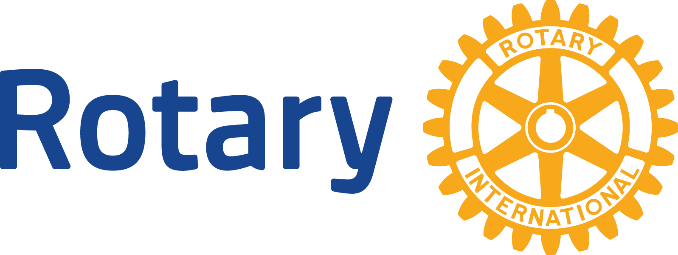 Polk County Rotary Clubs Joint ProjectScholarship HouseWork Plan r1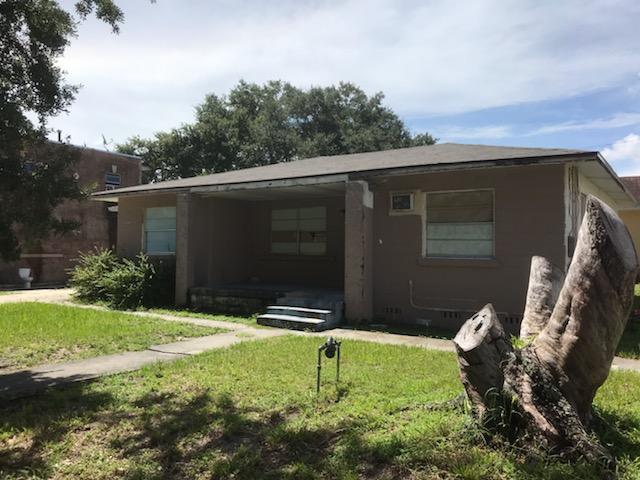 MATERIALS NEEDEDDo you know Rotarians who might contribute these items?Could your club make a donation to purchase these items?Range, Fridge, sink, faucet (donated by local builder)Kitchen cabinets (upper and lowers approx. 3 of each), countertopFlooring throughout 1800 sq ft house, all subfloor is in and solid2 single sink vanities with faucets, 2 toilets, shower stallLandscape materials5 A/C window units7 flush ceiling fans with light fixturesVOLUNTEER WORK NEEDEDCan your club commit volunteers to this project?Kitchen:Before 9-28-2019 work day:Wall prep including plaster repairChange access door for water heaterInstall new 80 gal water heater (provided by Linda Johnson, Group 7)Install ceiling fan light fixtureDay of work:Install cabinets, countertopPaintMaterials Needed:Cabinets Countertop Range, Fridge, hoodSink, faucetDining Room:Before 9-28-2019 work day:Plaster ceiling repair and wall prepDay of work:Hang ceiling fan with light fixture flush mountPaintBedrooms 1,2 and 4Before 9-28-2019 work day:wall prep and window prepDay of work:Hang ceiling fan with light fixture flush mountPaintBedrooms 3Before 9-28-2019 work day:Ceiling plaster repairDay of work:Hang ceiling fan with light fixture flush mountPaintHalf BathBefore 9-28-2019 work day:Remove old vanity and toiletDay of work:Install new vanity and toiletPaintFull BathBefore 9-28-2019 work day:Complete design planDay of work:TBD according to planOutside:Stump removalFascia on frontPaintHigh View Tree Services of Lakeland has volunteered to raise the canopies of the surrounding treesCONNECT TO THIS PROJECTVolunteers and Donations are critical to our success. To volunteer OR donate materials, either as an individual or as a club, contact Jane Hammond at 863-255-7965 or email jane.hammond@elderpoint.orgTo donate, sends funds to:The Ridge Foundation of Rotary on the RidgeAttention Gio Fazzini, Foundation Chairc/o The Ouellette Law Firm 
151 E Central Ave
Lake Wales, Florida 33853 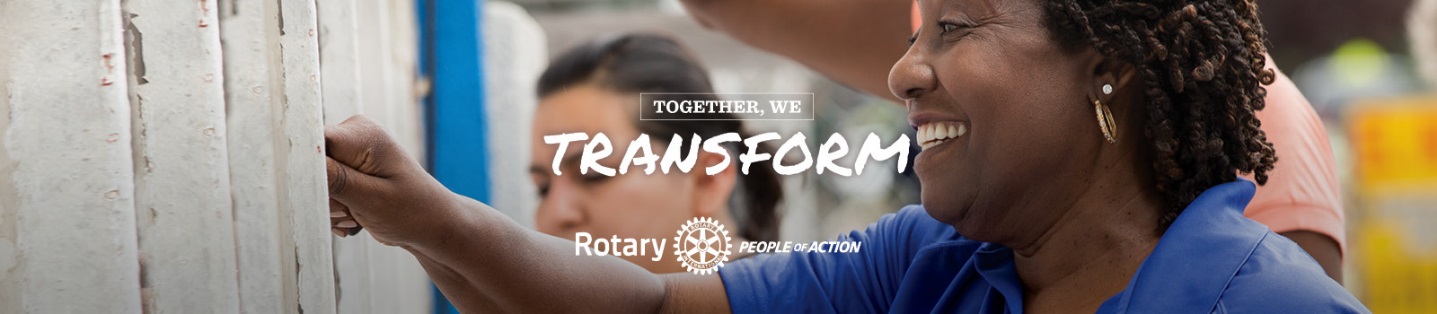 